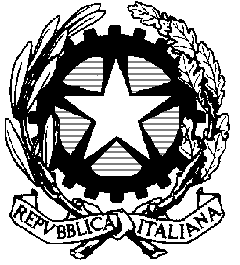 TRIBUNALE DI NOCERA INFERIOREUFFICIO ESECUZIONI IMMOBILIARIPROCEDIMENTO n.       /       R.G.E.ESPERTO STIMATORE – ACCETTAZIONE INCARICOGIURAMENTO     Il/la sottoscritto/a, arch./geom./ing. _______________ ,     rilevato che è stato nominato esperto stimatore ex art. 568 c.p.c. con decreto del giudice dell’esecuzione allegato al decreto di fissazione dell’udienza ex art. 569 c.p.c.;     preso atto:delle modalità di accettazione dell’incarico precisate nel decreto di nomina;del contenuto dell’incarico richiamato con il sopra citato decreto e dei quesiti e delle prescrizioni formulati dal giudice dell’esecuzione;delle prescrizioni generali concernenti le modalità di deposito telematico degli atti richiamate nel decreto di nomina;DICHIARA     in via del tutto preliminare:     - di non versare in alcuna situazione d’incompatibilità in relazione all’incarico affidato;     nonché:     - di accettare l’incarico affidato;     letto quindi l’art. 161 disp. att. c.p.c.:GIURA     di bene e fedelmente procedere alle operazioni affidate con il decreto allegato al decreto di fissazione dell’udienza ex art. 569 c.p.c.;     e segnatamente:DICHIARA     di aver preso atto del contenuto dell’incarico conferito e delle prescrizioni formulate dal giudice dell’esecuzione nei termini di seguito richiamati:COMUNICA     in proposito di essere reperibile presso i seguenti recapiti:     Città / Via / Numero Civico / CAP / Telefono / Cellulare / FAX / Indirizzo Posta Elettronca Certificata (PEC)PROCEDE     quindi alla sottoscrizione del presente atto di giuramento con firma digitale ed all’invio telematico alla cancelleria dell’ufficio esecuzioni.     Luogo e DataL’esperto stimatoreArch./geom./ing._____________________________